

PET CHAMPION ARVOON OIKEUTTAVAT SERTITOMISTAJAN YHTEYSTIEDOT.....................................................................................................................................................  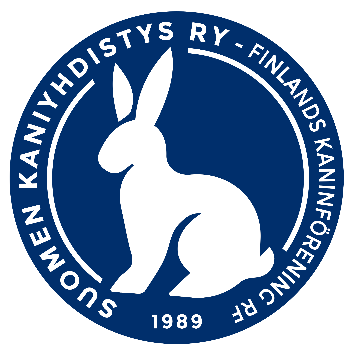 

PET Champion arvo vahvistettu: ________ / ________ / ________
Allekirjoitus: _______________________________________PET CHAMPION ANOMUSKAAVAKE  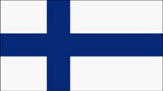 Kanin nimi:  Kanin rotu:  Vk tatuointi:  Kanin väri:  Vk tatuointi:  Sukupuoli:  REK nro:  Tunnistemerkintä  REK nro:   1. Näyttelyn paikka ja päivämäärä:   1. Tuomari:   1.Arvostelupisteet:   2. Näyttelyn paikka ja päivämäärä:   2. Tuomari:   2.Arvostelupisteet:   3. Näyttelyn paikka ja päivämäärä:   3. Tuomari:   3.Arvostelupisteet:  Omistajan nimi:  Postitoimipaikka:  Puhelinnumero:  Sähköposti:  Sky Ry:n jäsennumero:  Paikka ja päiväys:  Omistajan allekirjoitus:  